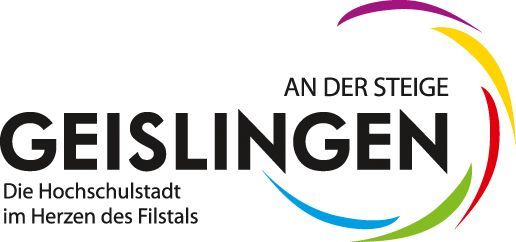 Stadtverwaltung GeislingenAbgabenverwaltungHauptstr. 173312 Geislingen an der SteigeHundesteuer- AnmeldungAngaben zum Hundehalter:Angaben zur Hundehaltung:Ich versichere die Richtigkeit meiner vorstehenden Angaben.Die Stadtkasse Geislingen an der Steige wird hiermit in stets widerruflicher Weise ermächtigt, die anfallende Hundesteuer von meinem / unserem Konto abzubuchen:BearbeitungsvermerkeBearbeitungsvermerkeBuchungszeichenHundemarke Nr.Erfasst amFamiliennameVornameStraße, Hausnummer, PLZ und OrtTelefon ( freiwillig )Anzahl der HundeRasse:Beginn der Hundehaltung in 73312 GeislingenBeginn der Hundehaltung in 73312 GeislingenBeginn der Hundehaltung in 73312 GeislingenBeginn der Hundehaltung in 73312 GeislingenBeginn der Hundehaltung in 73312 GeislingenAlter des Hundes zum Zeitpunkt der Anmeldung:Alter des Hundes zum Zeitpunkt der Anmeldung:Alter des Hundes zum Zeitpunkt der Anmeldung:Alter des Hundes zum Zeitpunkt der Anmeldung:Alter des Hundes zum Zeitpunkt der Anmeldung:Wer war der seitherige Hundehalter:Wer war der seitherige Hundehalter:Wer war der seitherige Hundehalter:Wer war der seitherige Hundehalter:Wer war der seitherige Hundehalter:Wer war der seitherige Hundehalter:Wer war der seitherige Hundehalter:Wer war der seitherige Hundehalter:Wer war der seitherige Hundehalter:Wer war der seitherige Hundehalter:Weitere Hunde im gleichen HaushaltJaNeinWeitere Personen in meinem HaushaltJaJaNeinIch betreibe einen Hundezwinger(Zucht)Ja NeinKontoinhaber:Kontoinhaber:IBAN:BIC: